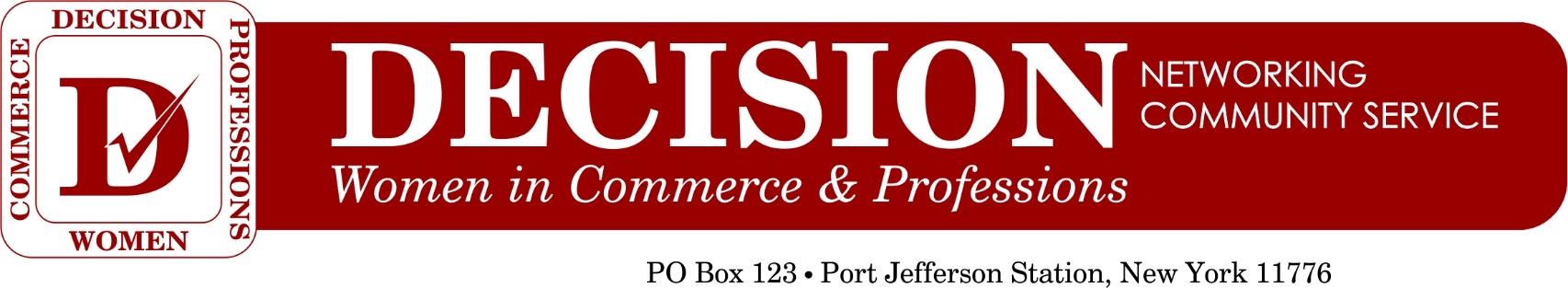 PresidentCeleste SiemsenEmpress Travel631.698.7767empressceleste1@hotmail.com1st Vice PresidentMarion T. McNultyMarion T. McNulty, Attorney at Law516.672.2629marionmcnultyesq@gmail.com2nd Vice PresidentLeslie Mitchel P.W. Grosser Consulting 631.838.1201 lmitchel@pwgrosser.comTreasurerKerry BaardsenIslip Dental631.277.5099kerrybaardsen@live.comRecording SecretaryKiran Wadhwa The Meadow Club 631.828.4818 kiran@themeadowclub.comCorresponding SecretaryKathryn Krejci631.473.7105ladykathryn725@gmail.comDecision Meets the First Tuesday of Each Month at The Hilton Garden Inn, Stony Brook 6:00pmBoard Meetings are held on the Second Tuesday of Each Month at The Hilton Garden Inn, Stony Brook 6:00pmWebsite:DecisionWomen.org Email: DecisionWomen@gmail.comHappy February, Decision Sisters!February also means something extra exciting this year: Galentine’s Day!Come Celebrate Galentine’s Day with your Decision Sisters at our February 7th meeting.  What is Galentine’s Day, you may ask?According to the Merriam-Webster dictionary, Galentine's Day is a "day for women to celebrate their friendships with their lady friends." Essentially, the meaning of Galentine's Day is Valentine's Day for your gals.Come join us for a glass of wine on us between 5:30 & 6:30pm!  Bring a prospective member, and their dinner will be on us!To ensure that we provide the best experience possible, we ask that you PLEASE RSVP by February 2nd LATEST to Kathy Krejci, via phone or email.Her cell (call or text): 631-304-0779Her email: ladykathryn725@gmail.comDinner is $40.00 per personWe look forward to celebrating with you!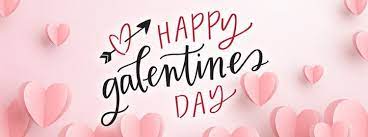 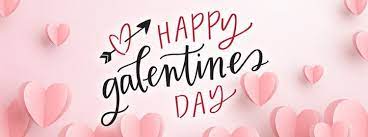 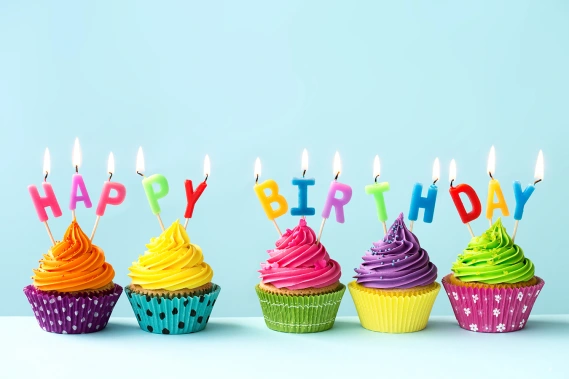 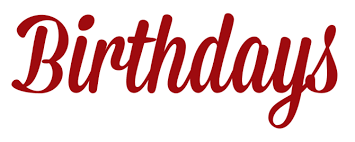 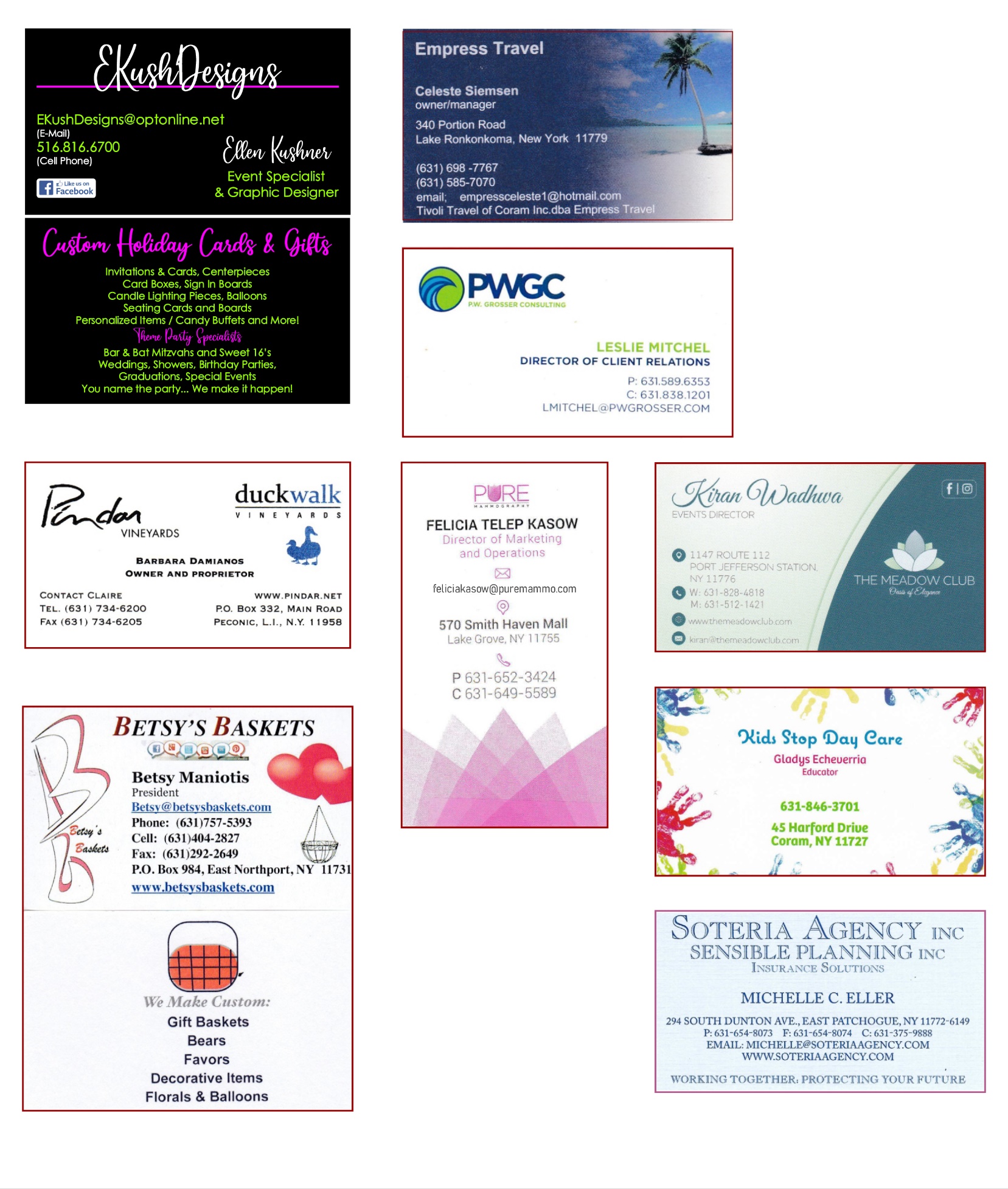 